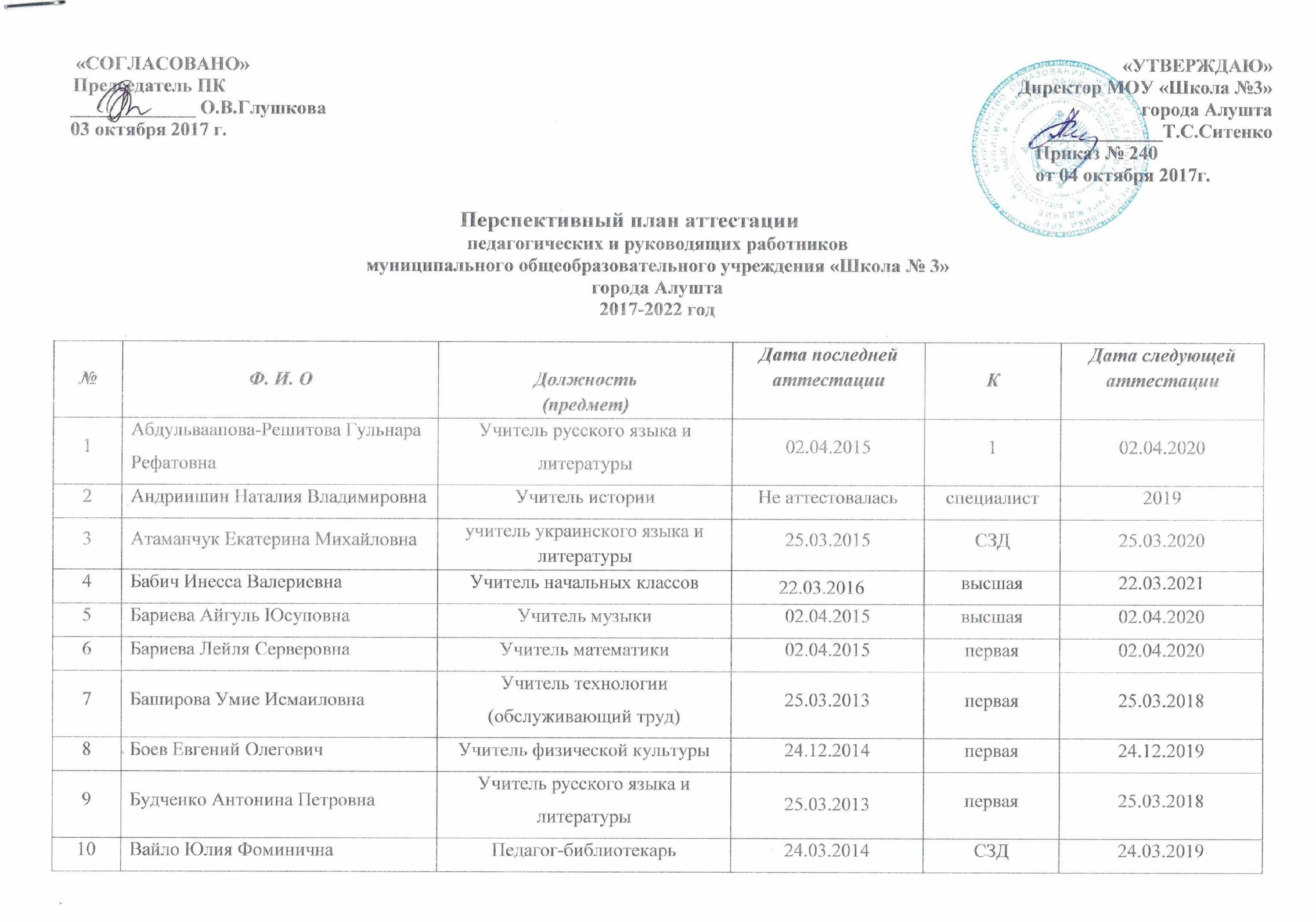 11Варнавская Наталья СергеевнаУчитель химии05.04.2017высшая05.04.202212Высоцкая Ольга НиколаевнаУчитель биологии02.04.2014высшая02.04.201913Глушкова Ольга ВладимировнаУчитель географии02.04.2015Высшая 02.04.202014Голобородько Елена ИвановнаУчитель начальных классов25.04.2016первая25.04.202115Гульгоров Игорь ВикторовичУчитель физической культуры25.03.2015СЗД25.03.202016Деминкова Людмила АльбертовнаУчитель русского языка и литературы02.04.2015высшая02.04.202017Епишина Светлана ВикторовнаУчитель английского языка02.04.2014первая02.04.201918Иванникова Ирина МатвеевнаПедагог-психолог19.05.2015высшая19.05.202019Калиброва Лариса ВитальевнаЗаместитель директора, учитель математики22.03.2016высшая22.03.202120Килбас Виктория ВладимировнаУчитель английского языка24.03.2017СЗД24.03.202221Корилюк Пётр ЯковлевичУчитель английского языка22.03.2016высшая22.03.202122Короткова Ольга ИосифовнаУчитель русского языка25.03.2013первая202023Котлярова Алевтина ВалериевнаУчитель начальных классов11.04.2017высшая11.04.202224Крепченко Наталья ВладимировнаУчитель английского языкаНе аттестоваласьспециалист201925Кочерга Оксана АнатольевнаЗаместитель директора, учитель истории02.04.2015первая02.04.202026Кочунова Людмила ВитальевнаУчитель русского языка02.04.2014высшая02.04.201927Крайнык Оксана ПетровнаУчитель начальных классов24.03.2012первая202028Кремер Ольга ВладимировнаУчитель начальных классов25.04.2016первая25.04.202129Куценко Татьяна ИвановнаУчитель немецкого языка25.03.2013высшая25.03.201830Кошиль Инна ОлеговнаУчитель русского языка и литературы17.03.2016высшая17.03.202131Корниенко Юлия ВладимировнаУчитель географии24.03.2014первая24.03.201932Леонтьева Наталья МихайловнаУчитель английского языка22.03.2016высшая22.03.202133Лилякина Галина АлексеевнаУчитель начальных классов04.04.2013высшая04.04.201834Матюхина Любовь АнатолиевнаУчитель начальных классов25.03.2013высшая25.03.201835Мартынова Екатерина МихайловнаУчитель начальных классовНе аттестоваласьспециалист201936Маркова Юлия ОлеговнаУчитель английского языкаНе аттестоваласьМолодой специалист до 30.06.2019202137Мороховская Марина НиколаевнаУчитель физического воспитания02.04.2015первая02.04.202038Моругина Ольга ЮрьевнаУчитель физической культуры24.03.2014высшая24.03.201939Новикова Анна АлександровнаУчитель информатики22.03.2016высшая22.03.202140Османова Анжелика МарсовнаУчитель физики25.04.2016первая25.04.202141Паклина Ирина АркадьевнаУчитель русского языка и литературы02.04.2014высшая02.04.201942Папян Анна ЛевоновнаУчитель английского языкаНе аттестоваласьспециалист43Полуянова Наталья АлександровнаУчитель начальных классов25.03.2013первая25.03.201844Пятков Константин ВитальевичУчитель математики25.04.2016высшая25.04.202145Пяткова Лилия ВладимировнаУчитель начальных классов22.03.2016высшая22.03.202146Реброва Елена ПетровнаУчитель географии24.03.2014первая24.03.201947Реутова Татьяна ИвановнаЗаместитель директора22.03.2016высшая22.03.202148Рябушко Неонила АнатольевнаУчиель начальных классов16.11.2016первая16.11.202149Сергиенко Ирина ИосифовнаПедагог дополнительного образованияНе аттестоваласьспециалист201950Соснина Марина ГеннадиевнаУчитель начальных классов11.05.2017высшая11.05.202251Старикова Татьяна НиколаевнаУчитель начальных классов02.04.2014высшая02.04.201952Темеркая Зарема КуртовнаУчитель русского языка и литературы25.04.2016высшая25.04.202153Темирова Динара РуслановнаУчитель ИЗОНе аттестоваласьспециалист202054Усик Наталия ПавловнаУчитель начальных классов25.04.2016первая25.04.202155Филюк Любовь ИвановнаУчитель английского языка11.05.2017первая11.05.202256Фурсова Нелля ВалерьевнаПедагог-библиотекарь24.03.2017СЗД24.03.202257Халбаев АнварУчитель технологии (технический труд)25.03.2015СЗД25.03.202058Цивилёва Наталья АлександровнаУчитель математики, физики27.02.2017высшая27.02.202259Чайко Любовь ДмитриевнаУчитель начальных классов24.03.2017СЗД24.03.202260Ярошко Лариса НиколаевнаУчитель математики02.04.2014высшая02.04.201961Ковалёв Сергей Александрович совместительУчитель информатики04.04.2013высшая04.04.201862Музыка Виктор Фёдорович совместительУчитель ОБЖ25.03.2015СЗД25.03.202063Федюшина Екатерина АлександровнаУчитель русского языка и литературыНе аттестоваласьМолодой специалист до 30.06.2020202264Тымкив Ольга АлександровнаУчитель начальных классовНе аттестоваласьспециалист202065Козлова Наталья ЕвгеньевнаУчитель русского языка и литературыНе аттестоваласьспециалист202066Вишникина Татьяна СергеевнаУчитель историиНе аттестоваласьспециалист202067Нуруллин Зайнулла ЗиннатовичПедагог дополнительного образования                                    совместительНе аттестовалсяспециалист68Максимова Надежда Васильевна совместительУчитель математики28.03.2013высшая28.03.201869Ткаченко Алёна ВикторовнаУчитель историиНе аттестоваласьМолодой специалист до 30.06.2020202270Туменко Юлия НиколаевнаУчитель математикиНе аттестоваласьспециалист2020